KL. 5 matematyka Proszę o odesłanie wykonanych zadań do piątku. Pozdrawiam 20.04.20 r. Temat:  Trójkąt równoboczny. 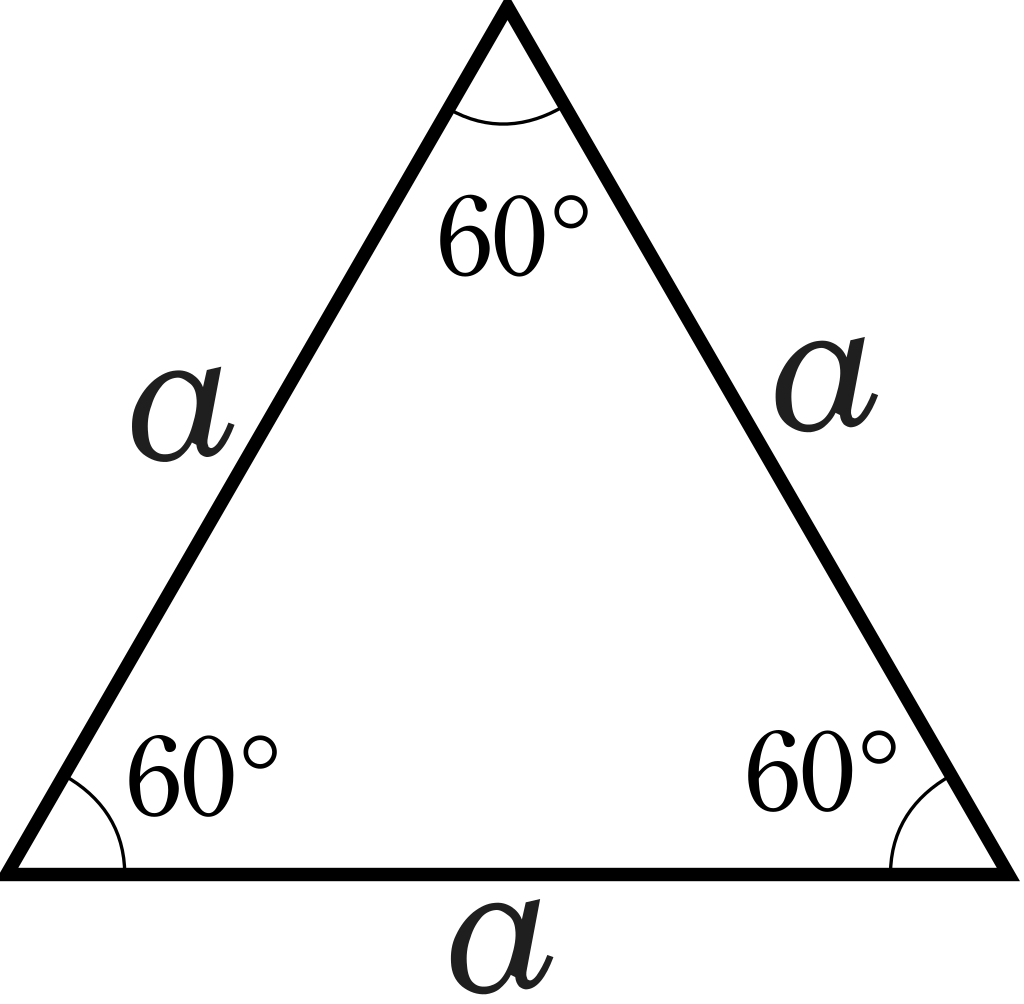 Trójkąt równoboczny – trójkąt, którego wszystkie trzy boki mają taka samą długość. Obejrzyj film: https://www.youtube.com/watch?v=t6MzwV5wbpQ Uzupełnij zdania na podstawie informacji z filmu. Trójkąt równoboczny ma wszystkie boki ………………………………….(różnej długości/ tej samej długości).W trójkącie równobocznym mamy  …………….. (2,3,4)  kąty wewnętrzne. Każdy  z tych kątów  ma miarę ……….( 180o, 60o, 30o) Suma miar kątów wewnętrznych w trójkącie równobocznym wynosi ………………. (60o, 180o, 120o)22.04.20 r. Temat: Wysokość trójkątaObejrzyj film. https://www.youtube.com/watch?v=kDltOagTCDo Zadanie do wykonania:1. Narysuj trójkąt równoboczny. Oznacz jego boki literami  a,b,c.  Narysuj wysokość tego trójkąta oraz oznacz ją odpowiednia literą. (Czy wiesz jaką literą oznaczamy wysokość w trójkącie ?) 2. Narysuj trójkąt prostokątny. Oznacz jego boki literami  d,e,f.  Narysuj wysokość tego trójkąta oraz oznacz ją odpowiednia literą.23-24.04.20 r. Temat: Zadania o trójkątachPrzykład 1Oblicz obwód podanego trójkąta i zapisz jego nazwę, ze względu na boki (równoboczny, równoramienny, różnoboczny)Obliczyć obwód to znaczy dodać długości wszystkich boków trójkąta, więc      Ob (obwód) = a+ b +c Ob  = 6 cm + 6 cm + 10 cm = 22 cm.Odp. Obwód tego trójkąta wynosi 22 cm. Jest to trójkąt równoramienny .  (Jego dwa boki mają tę samą miarę)Przykład 2. Oblicz obwód trójkąta o bokach: a = 5cm, b=7cm, c = 13 cm. Zapisz jego nazwę, ze względu na boki.Ob. = a + b + c Ob. = 5 cm + 7 cm + 13 cm = 25 cmOdp. Obwód trójkąta wynosi  25 cm. Jest to trójkąt różnoboczny. Przykład 3. Obwód trójkąta równobocznego wynosi 21 cm. Oblicz długość boku tego trójkąta. Ob. = 21 cmTrójkąt równoboczny ma wszystkie 3 boki tej samej długości, więc21 cm : 3 = 7 cm Odp. Długość boku tego trójkąta wynosi 7 cm. Przykład 4.Obwód trójkąta różnobocznego wynosi 29 cm. Bok a = 7 cm, bok b = 12 cm. Jaką długość ma bok c?Ob. = 29a= 7 cm b = 12 cm c  =?29 cm – 7 cm – 12 cm = cc= 10 cm. Odp. Bok c ma długość 10 cm.ZADANIA DO WYKONANIA:Na podstawie powyższych przykładów wykonaj zadania:1. Oblicz obwód podanego trójkąta i zapisz jego nazwę, ze względu na boki (równoboczny, równoramienny, różnoboczny)2. Oblicz obwód trójkąta o bokach: a = 10cm, b=10cm, c = 34 cm. Zapisz jego nazwę, ze względu na boki.3. Obwód trójkąta równobocznego wynosi 60 cm. Oblicz długość boku tego trójkąta. 4. Obwód trójkąta różnobocznego wynosi 30 cm. Bok a = 4 cm, bok b = 10 cm. Jaką długość ma bok c?